TELŠIŲ LOPŠELIO-DARŽELIO "NYKŠTUKAS" KOKYBĖS ĮSIVERTINIMO APKLAUSA 2023 m.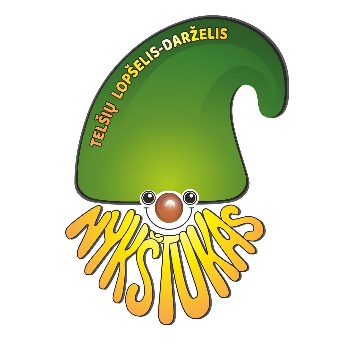 Apklausoje dalyvavo 14 pedagoginių darbuotojų. (100 proc.)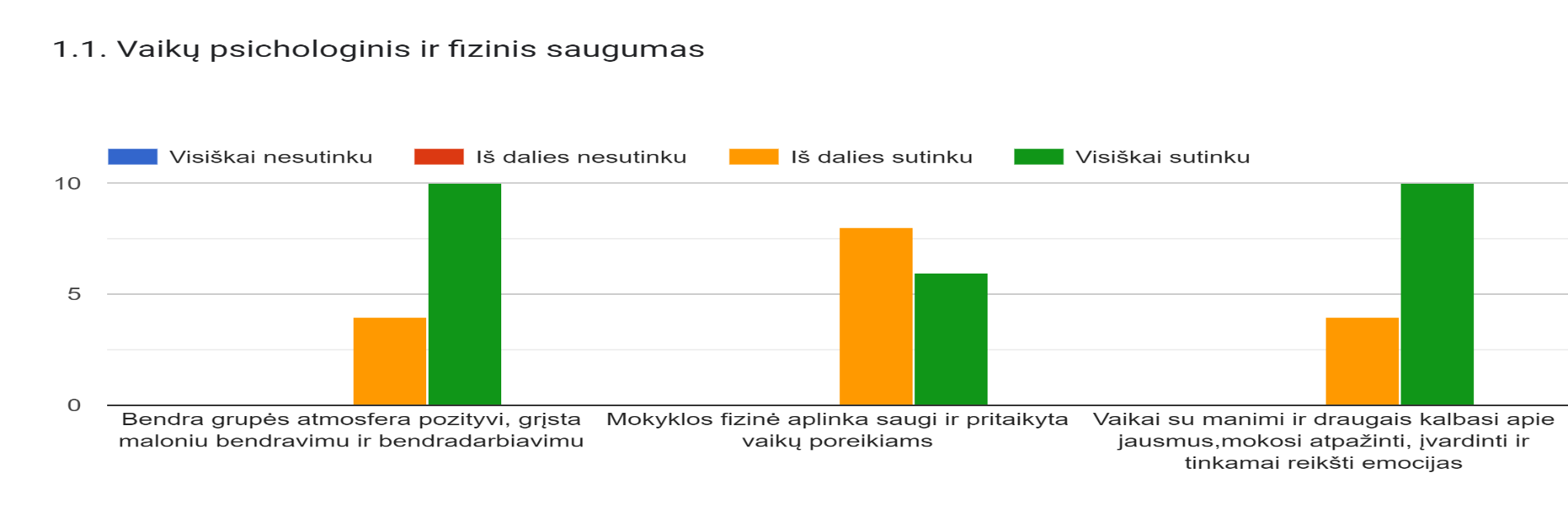 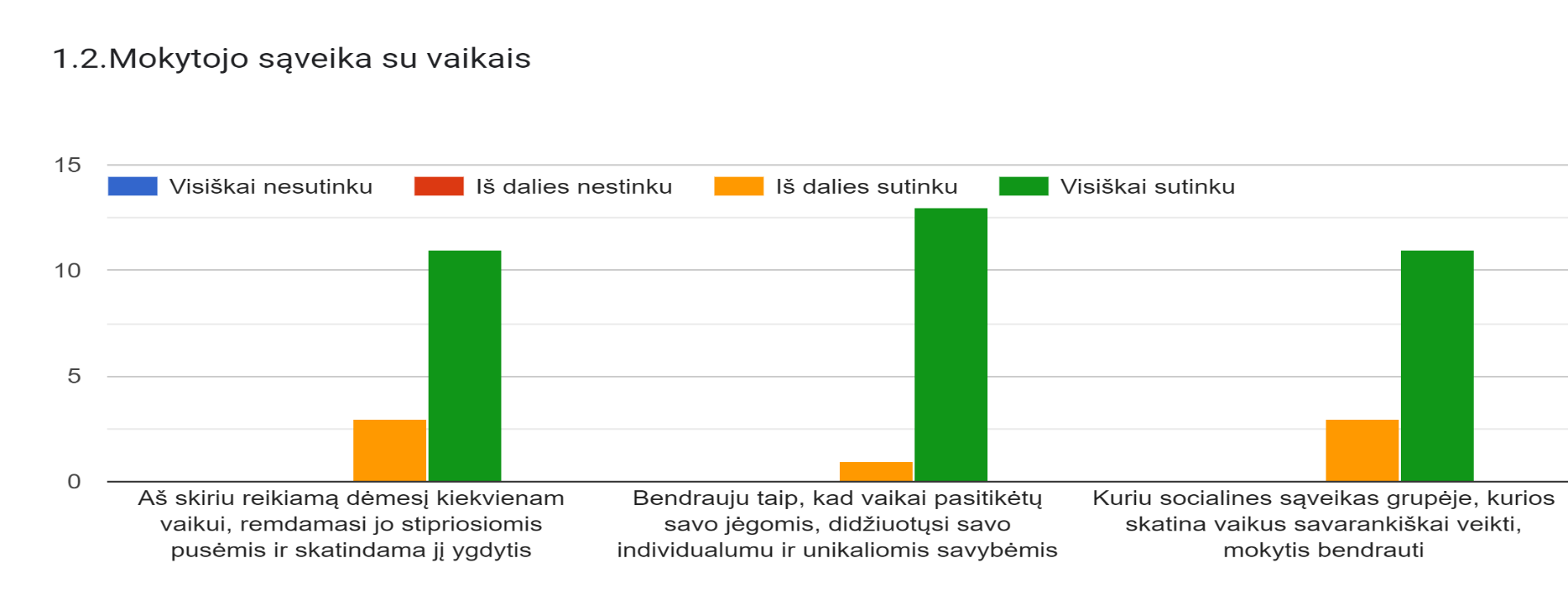 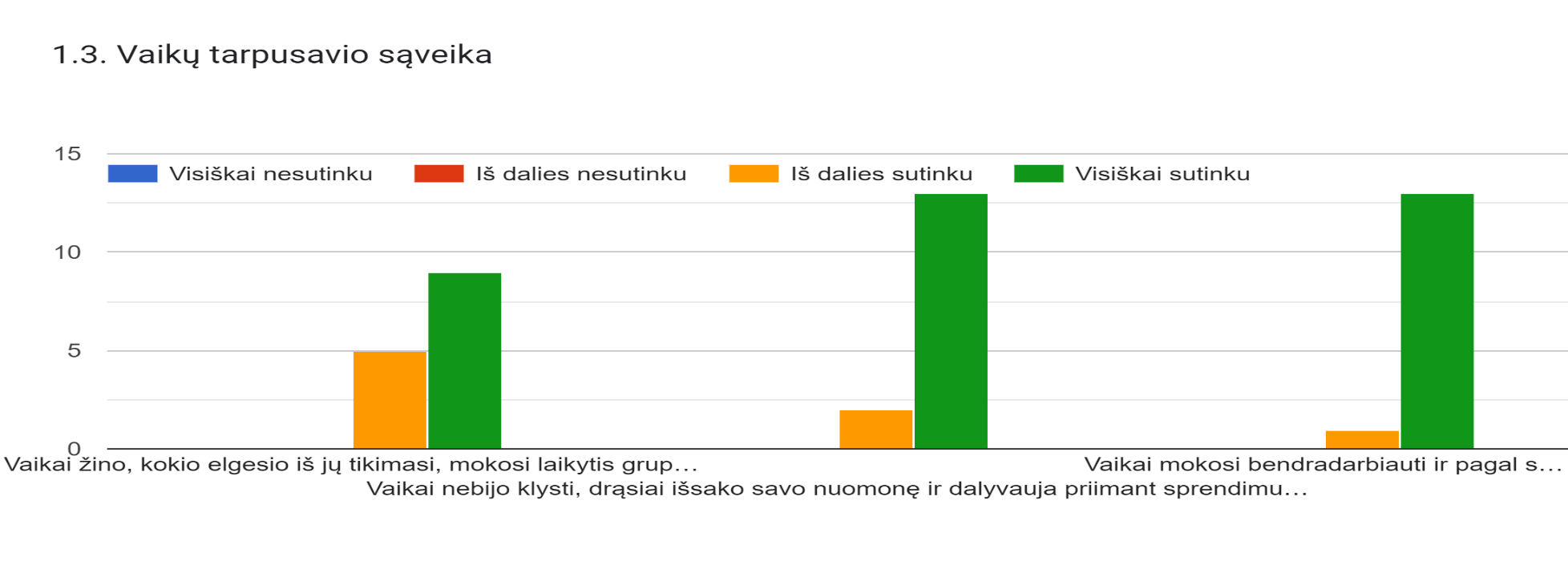 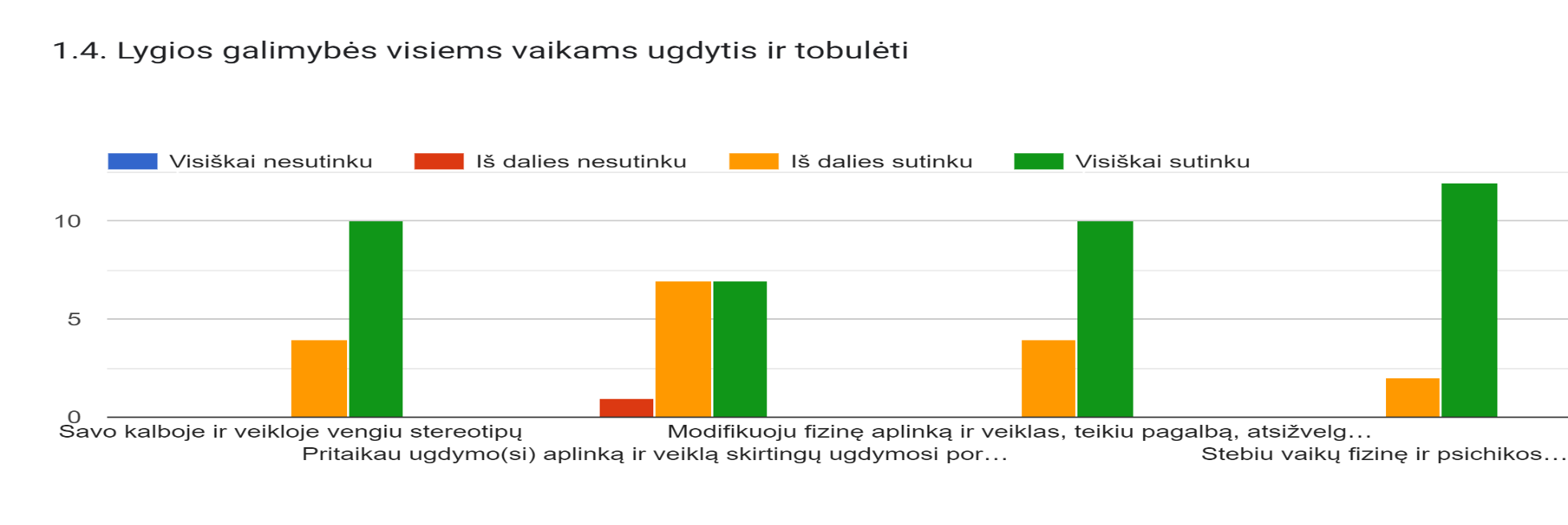 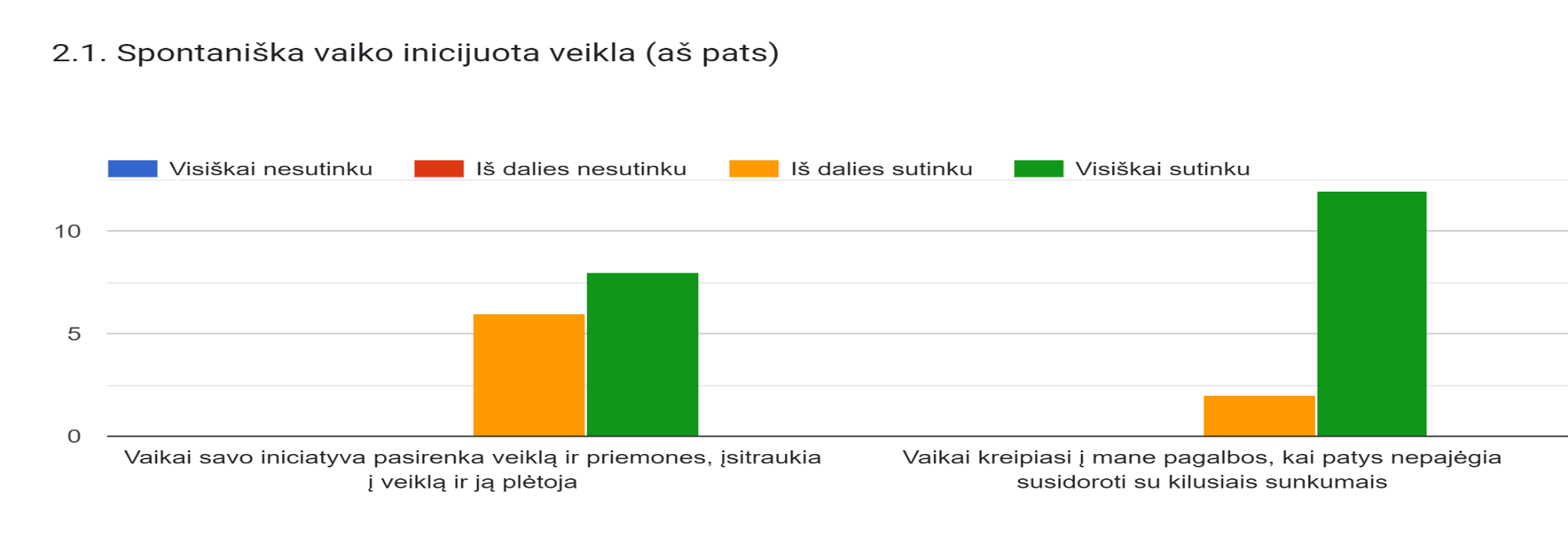 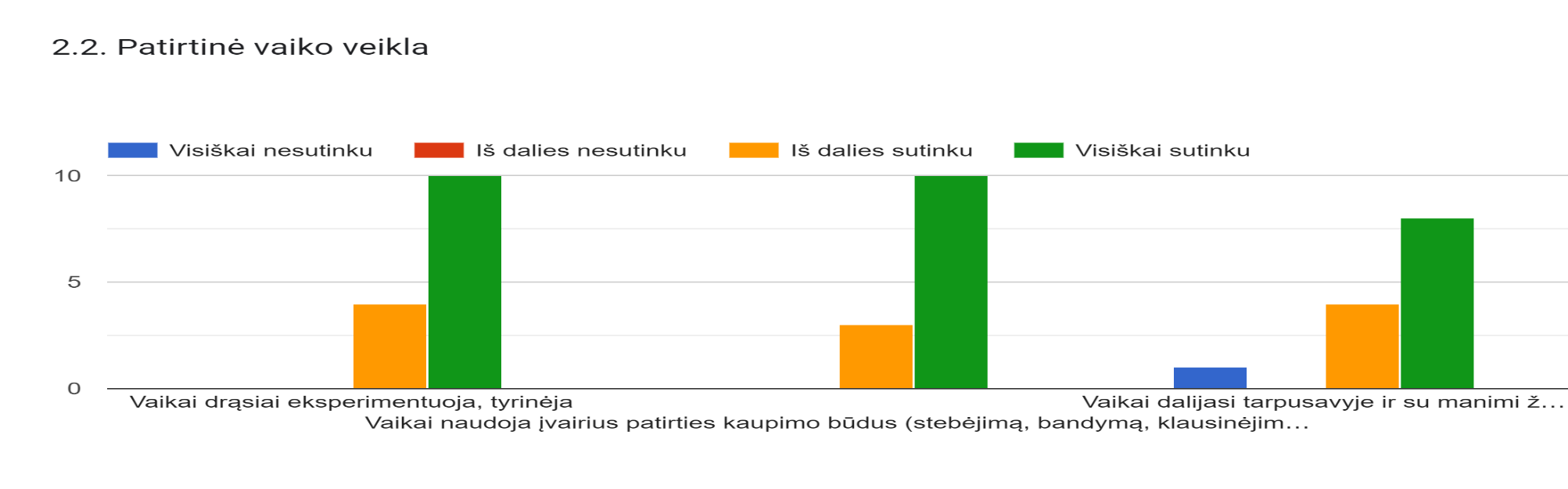 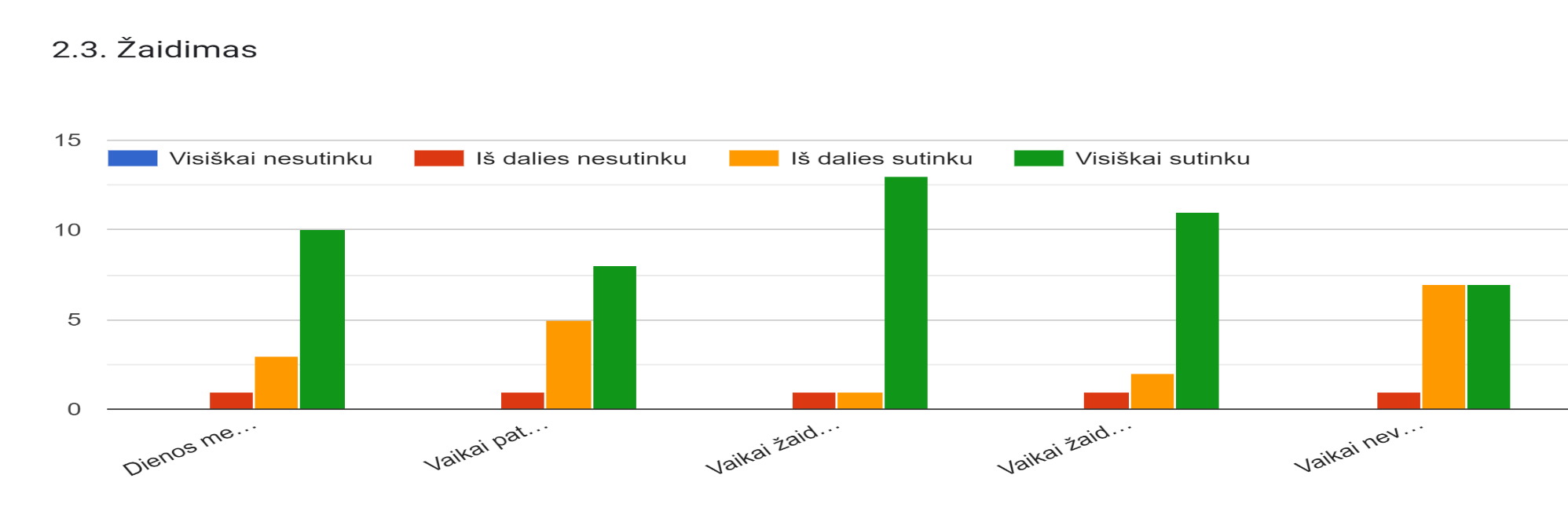 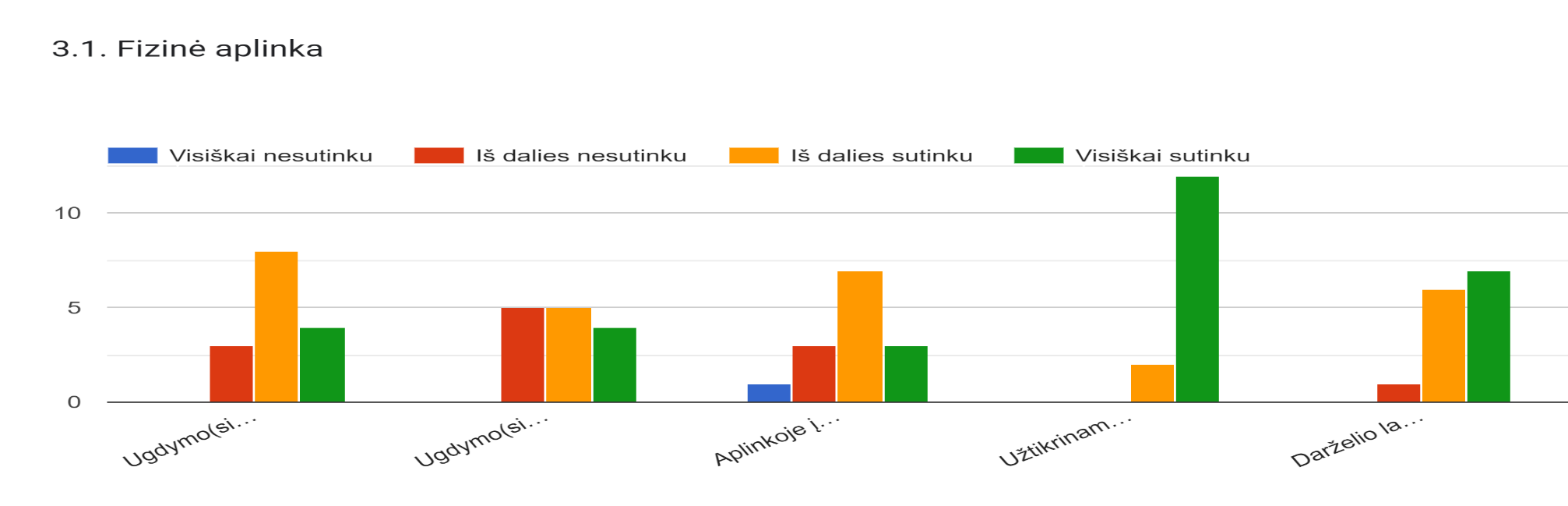 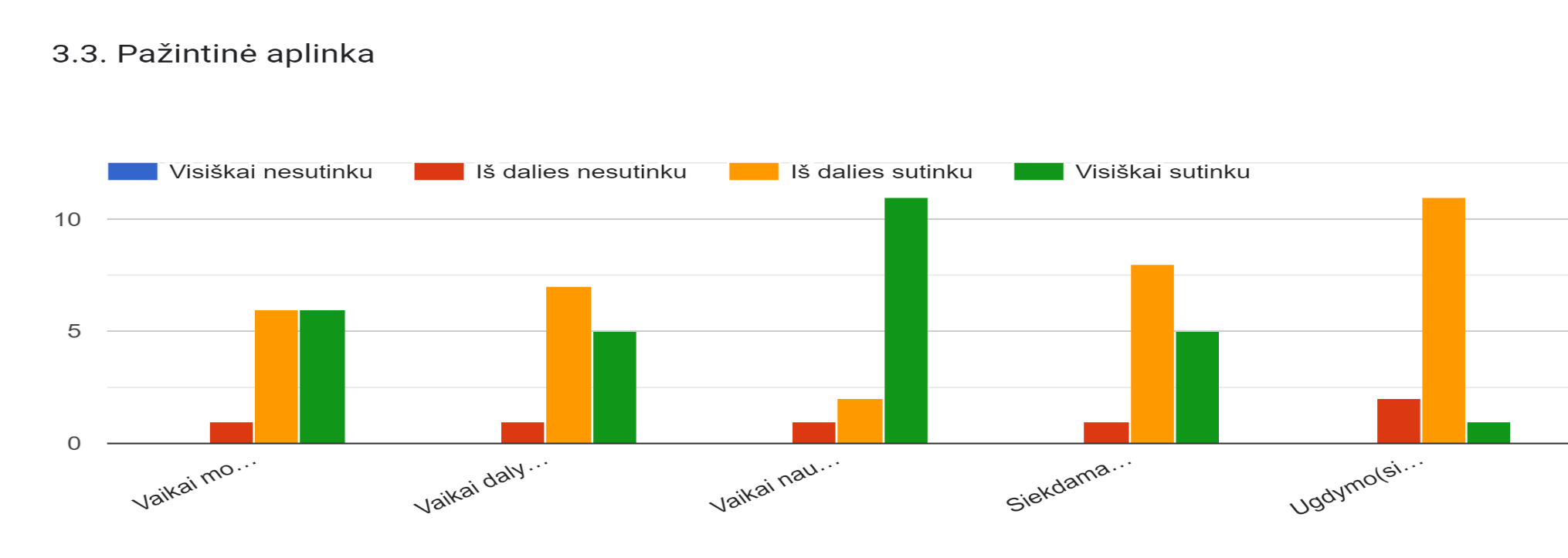 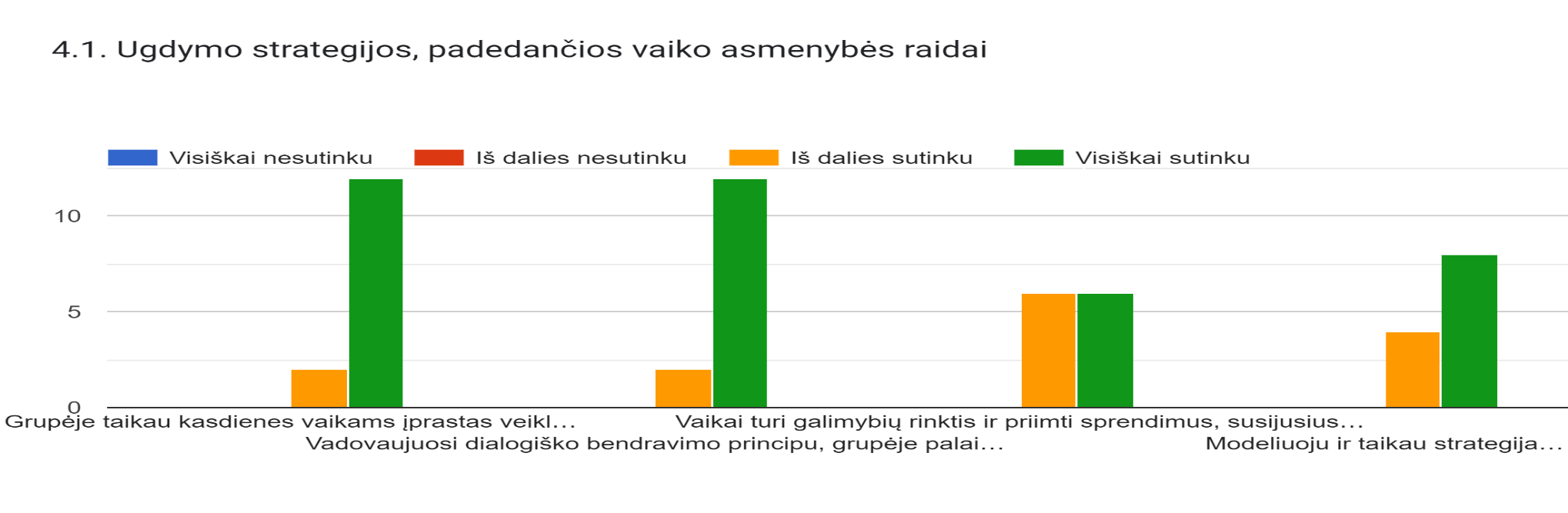 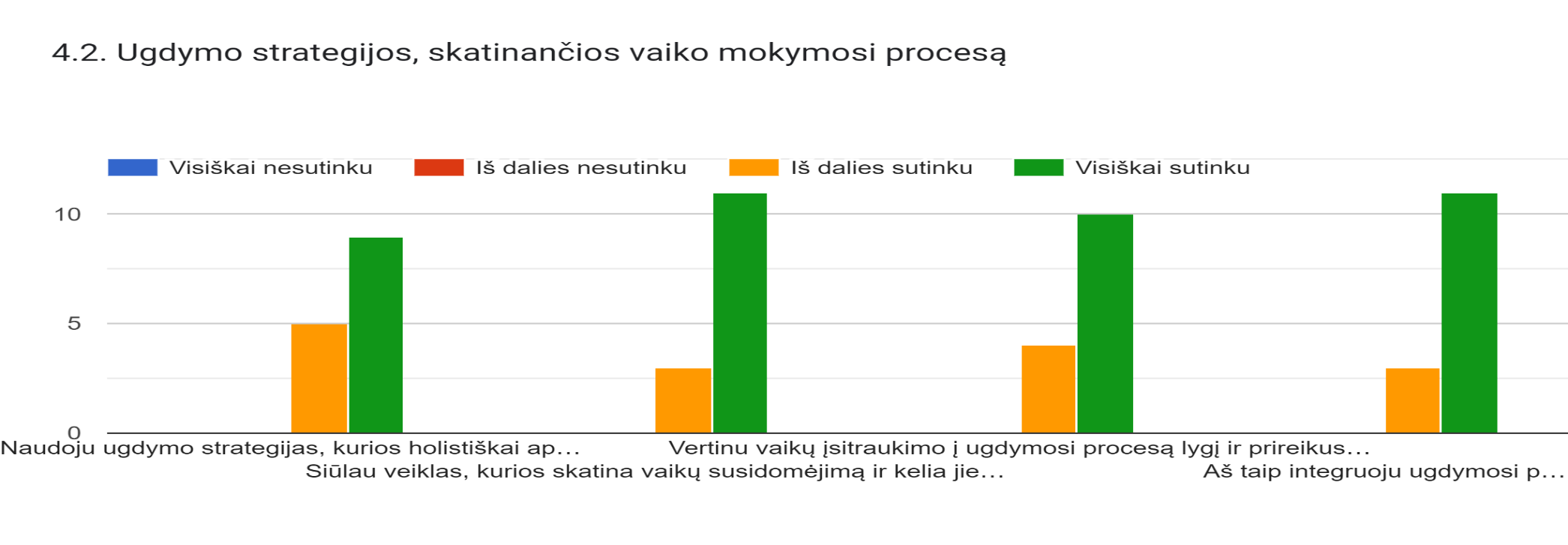 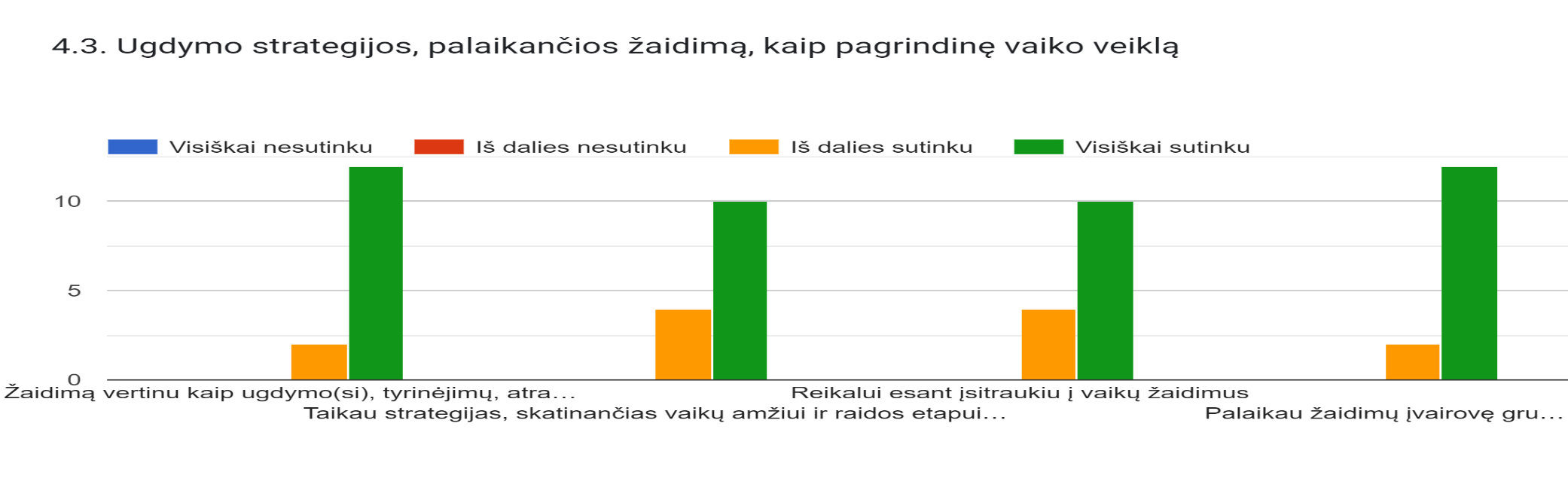 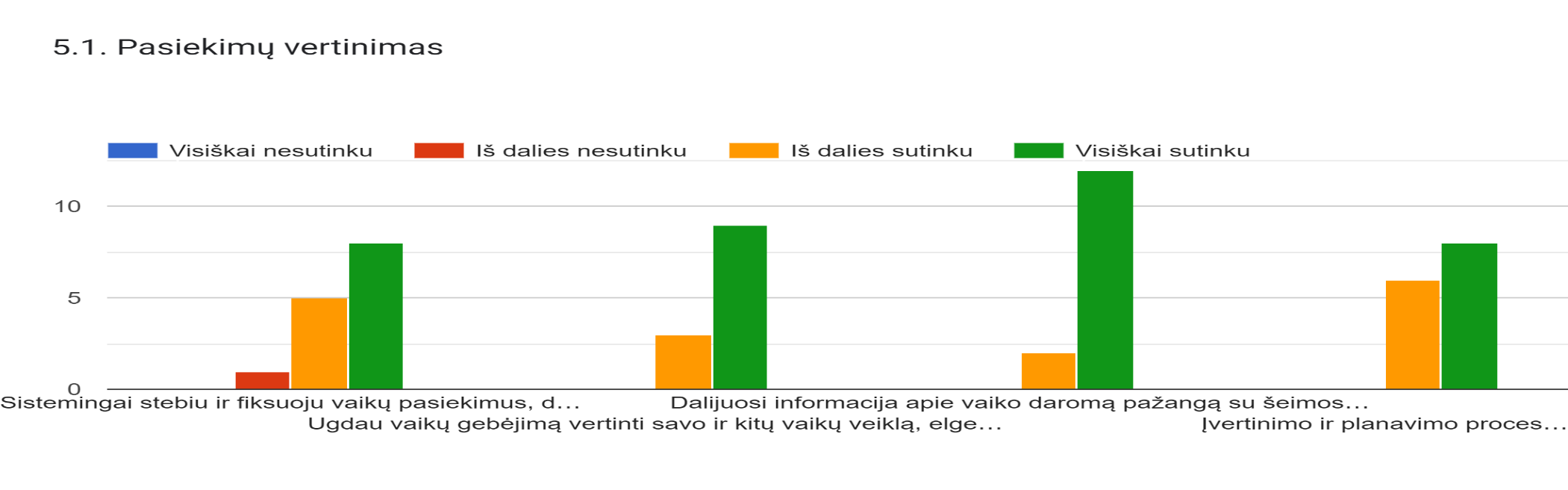 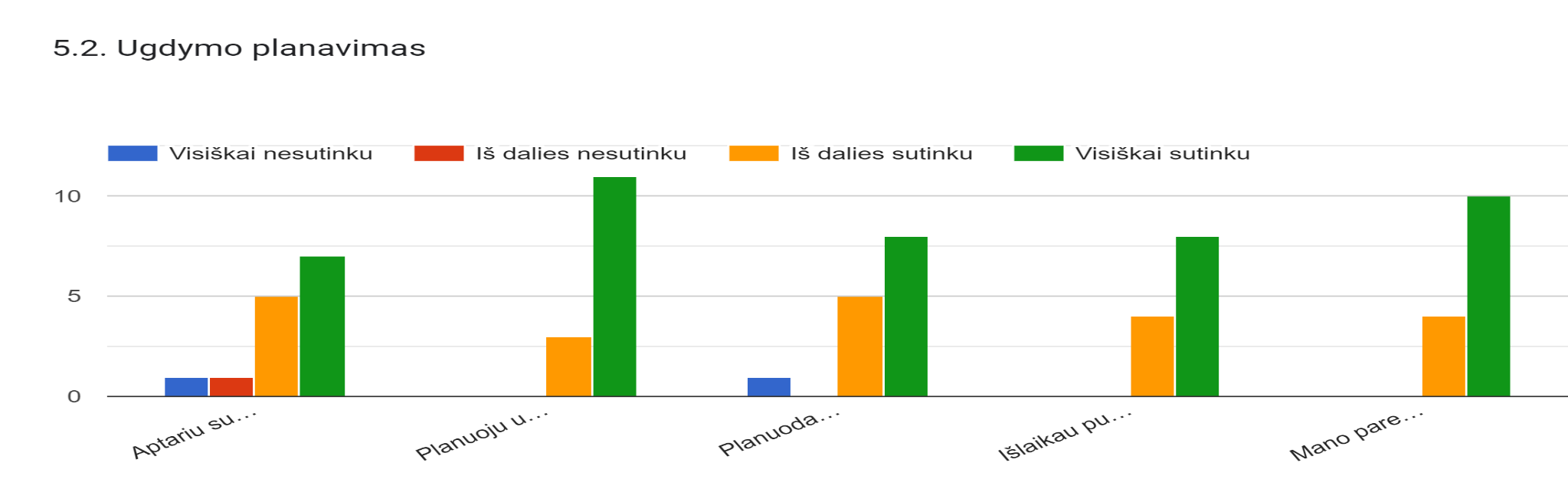 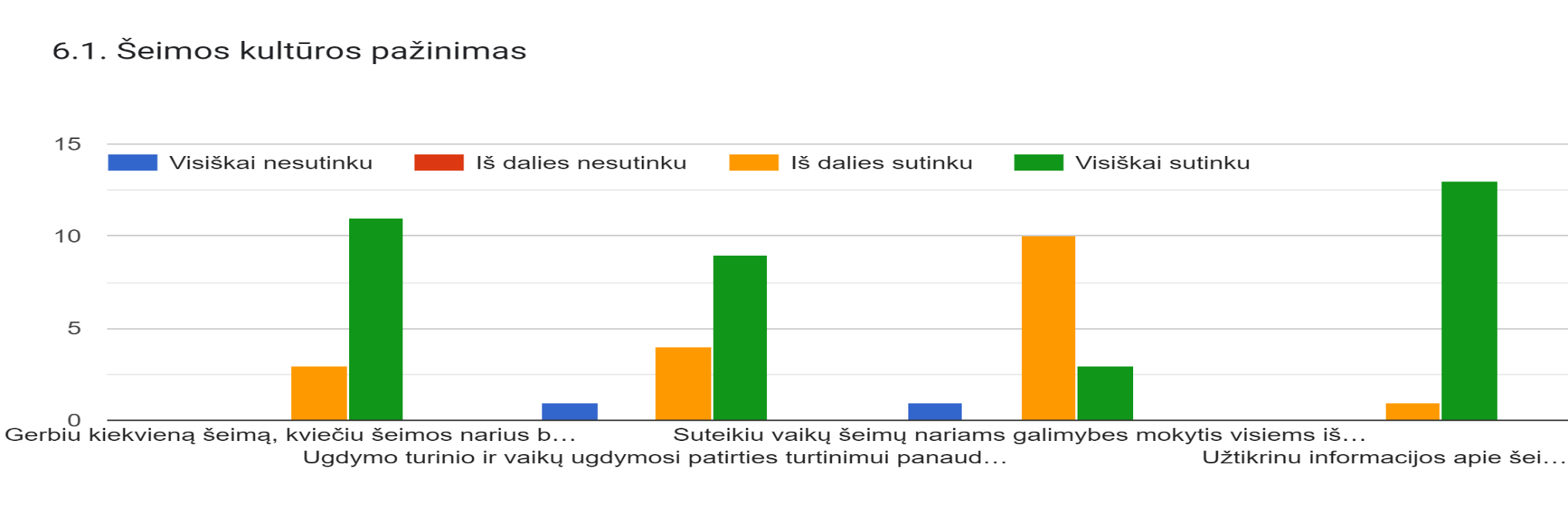 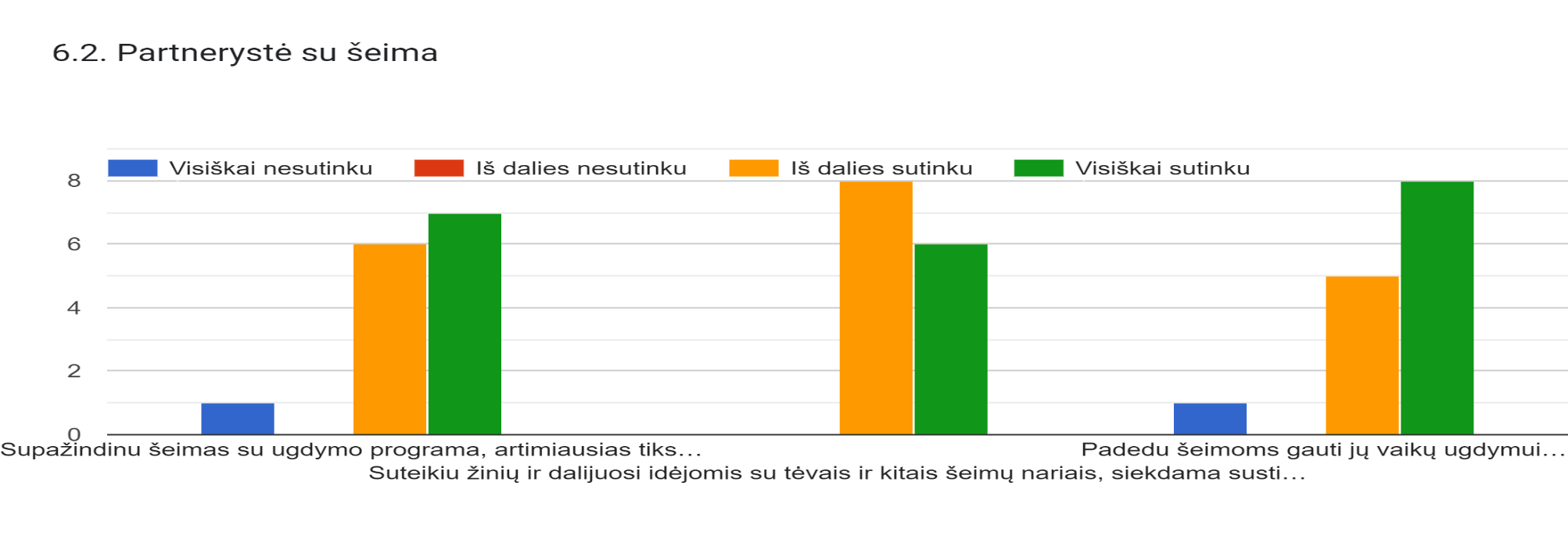 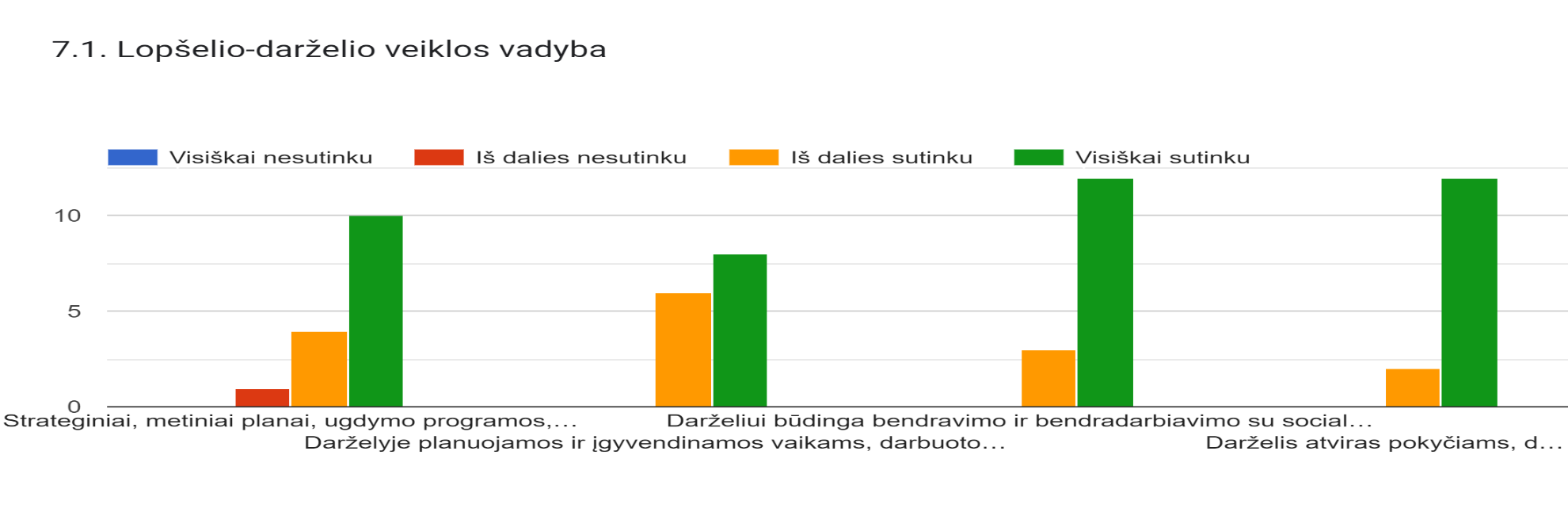 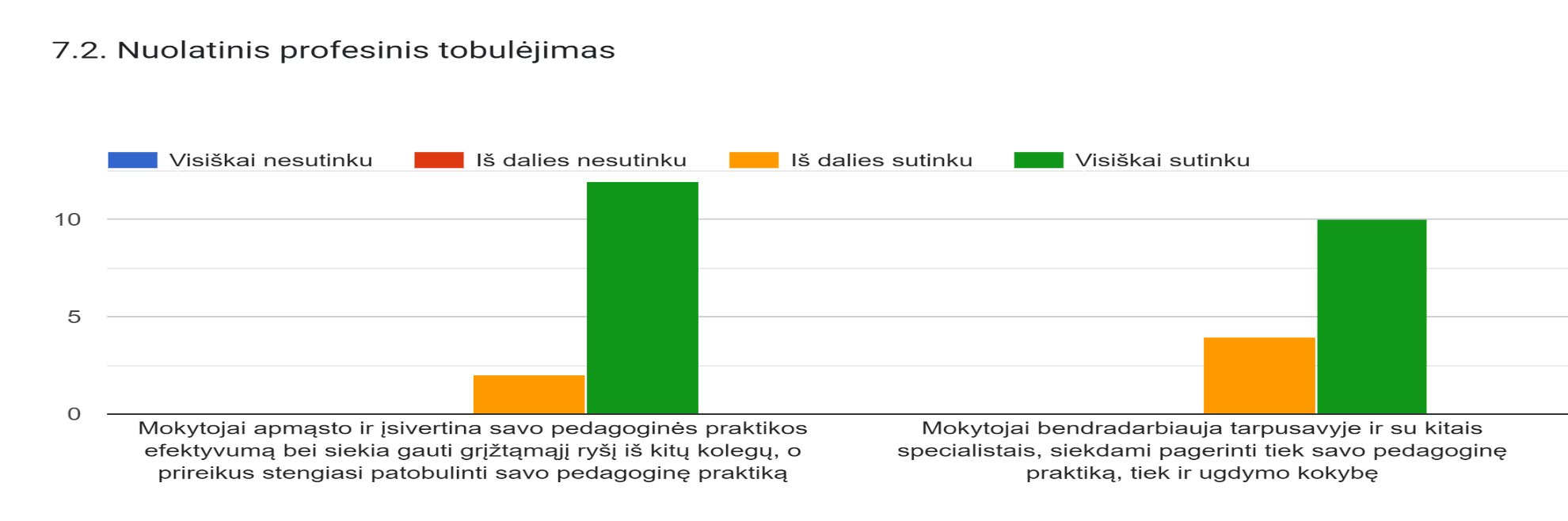 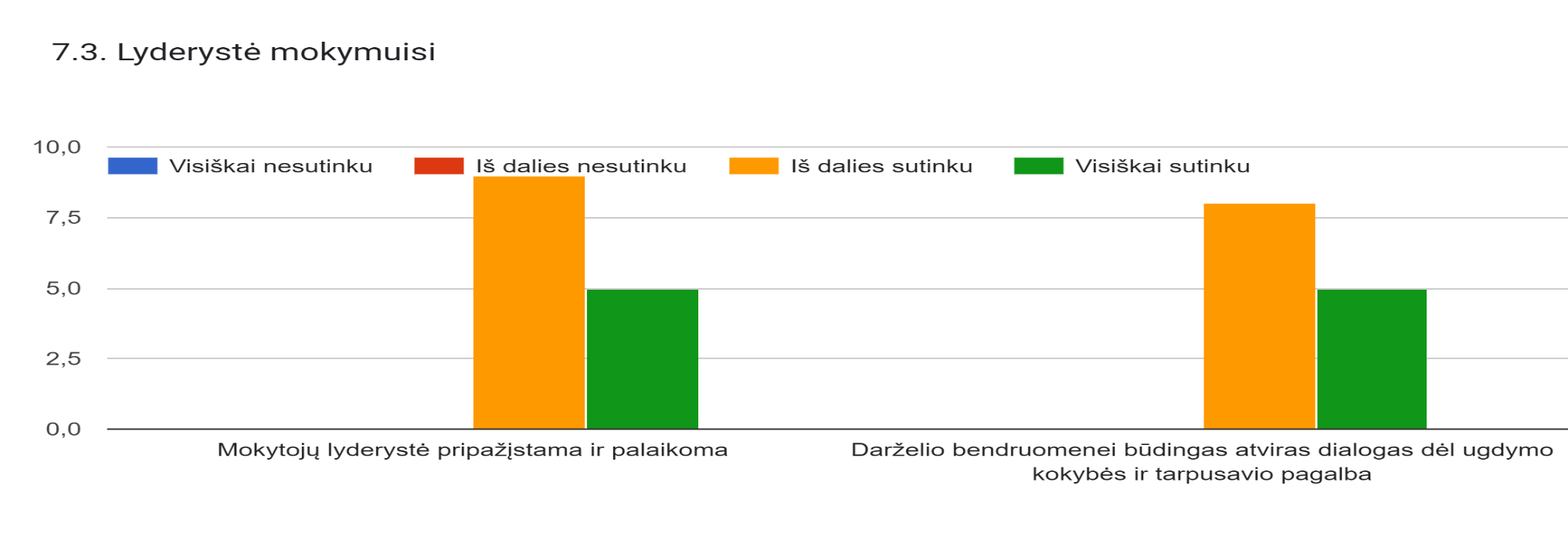 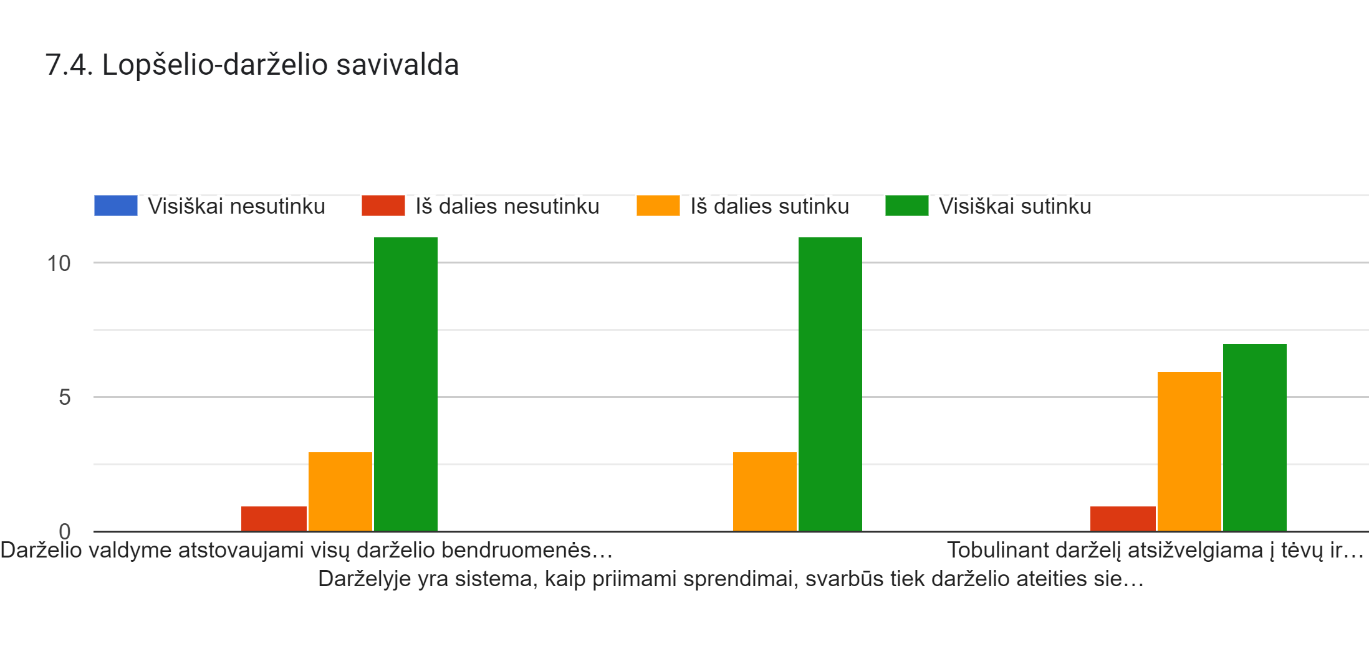 